	Kính gửi: 	SỞ GIAO DỊCH CHỨNG KHOÁN HÀ NỘI			ỦY BAN CHỨNG KHOÁN NHÀ NƯỚCTên đơn vị	: Công ty Cổ phần Đầu tư Châu Á – Thái Bình DươngMã cổ phiếu	: API 		Giao dịch trên Sàn giao dịch chứng khoán Hà NộiĐịa chỉ		: Tầng 6 Tòa nhà APEC 14 Lê Đại Hành, Hai Bà Trưng, Hà NộiCăn cứ theo quy định tại Mục IV khoản 1 Thông tư số: 38/2007/TT/BTC ban hành ngày 18/04/2007 của Bộ tài chính về việc: Công bố thông tin trên thị trường chứng khoán.Căn cứ các văn bản pháp luật khác có liên quanCăn cứ kết quả sản xuất kinh doanh đến hết quý 3 năm 2012 theo Báo cáo tài chính của Công ty Cổ phần Đầu tư Châu Á – Thái Bình Dương.Công ty Cổ phần Đầu tư Châu Á – Thái Bình Dương giải trình chỉ tiêu lợi nhuận sau thuế đến hết quý III/2012 giảm so với lũy kế đến Quý III/ 2011 số tiền: 22.716.166.816 đồng với nội dung cụ thể sau:Tăng chi phí hoạt động tài chính so với quý III/2011 số tiền: 23.160.853.159 đồng.Tăng thu nhập khác so với quý III/2011 số tiền: 444.686.343 đồng.Từ các nguyên nhân trên dẫn đến lợi nhuận sau thuế của Công ty tính đến hết quý III/2012 so với quý III/2011 giảm số tiền: 22.716.166.816 đồngTrên đây là ý kiến giải trình một số nguyên nhân chính dẫn đến lợi nhuận sau thuế đến hết quý III/2012 giảm so với hết đến quý III/2011 của Công ty Cổ phần Đầu tư Châu Á – Thái Bình Dương.Trân trọng!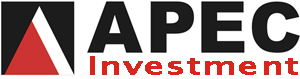         C«ng ty cp ®Çu t­ ch©u ¸ - th¸i b×nh d­¬ngSố:175 /2012/API/CV-TCKTV/v: Giải trình lợi nhuận luỹ kế đến quý III/2012 giảm so với lũy kế đến quý III/2011Céng hßa x· héi chñ nghÜa viÖt nam§éc lËp - Tù do - H¹nh phóc=====o0o=====Hµ Néi, ngµy 12 th¸ng 11 n¨m 2012Nơi gửi:Như Kính gửiLưu TC-KTCÔNG TY CỔ PHẦN ĐẦU TƯCHÂU Á – THÁI BÌNH DƯƠNG (Đã ký)NGUYỄN DUY KHANH